CONSELHO MUNICIPAL DOS DIREITOS DA CRIANÇA E 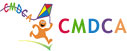                                   DO  ADOLESCENTE DO MUNICÍPIO DE SANTA CECÍLIA    			RETIFICAÇÃO Nº 001/2023	Por meio da presente, vem o Conselho Municipal dos Direitos da Criança e do Adolescente do Município de Santa Cecília, RETIFICAR os  itens “6.1” e ”12.1” do Edital Nº 001/2023/CMDCA, no que diz respeito ao local para a realização das inscrições, bem como da data estabelecida para a Posse dos Eleitos, cujos itens passarão a vigorar com a seguinte redação:“6.1. As inscrições ficarão aberta do dia 24 (vinte e quatro) de abril a 24 (vinte e quatro) de maio de 2023, em horário e atendimento ao público, das 13:30 às 17:00 horas, nas dependências da Secretaria Municipal de Educação (Prédio da Faculdade), situada à Rua Jorge Lacerda, nº 363, Centro, na cidade de Santa Cecília – SC e devem ser realizadas pessoalmente pelo candidato ou por procurador com poderes específicos, não sendo admitidas inscrições por e-mail ou outra forma digital.”“12.1  O Calendário simplificado da inscrição para o processo de escolha dos membros do Conselho Tutelar será o seguinte:			Santa Cecília, 12 de Maio de 2023				MANOEL MARTINS VARELA 			     Presidente em Exercício do CMDCADataEtapa10/01/2024Posse dos Eleitos